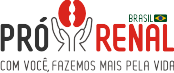 ORIENTAÇÂO PARA APRESENTAÇÃO DOS TRABALHOSATENÇÃO: Os trabalhos deverão ser apresentados na modalidade “Resumos Expandidos (Pôsteres)”. 1. FORMATAÇÃO A SER UTILIZADA (Resumo)1.1 PaginaçãoO formato do papel a ser utilizado é A4, com as seguintes margens: superior e esquerda 3 cm e inferior e direita 2 cm. espaçamento de um e meio (1,5 cm) entre as linhas do texto. Cabeçalho e rodapé devem estar respectivamente a uma distância de 0,5 cm das bordas superior e inferior da página. Todo o texto deve ter alinhamento justificado (exceto título, autores, tabelas e figuras, que são centralizados), com recuos esquerdo e direito iguais a zero.
As demais orientação de formatação seguir as normas da ABNT.1.2 - Resumo expandido (Pôster)O resumo expandido deverá compreender no máximo 3 (três) páginas, incluindo introdução; objetivo; justificativa; método; resultados obtidos; considerações finais; referências (somente as que são referenciadas no corpo do trabalho). Relata projetos e estudos em andamento, que ainda não configurem resultado de uma pesquisa, mas cujo conteúdo possa ser discutido no evento. Os trabalhos poderão ser apresentados em formato individual ou de no máximo 03(três) autores. SOMENTE RECEBERÁ CERTIFICAÇÃO OS PARTICIPANTES INSCRITOS NO SIMPÓSIO. 1.3 – BANNERA CONFECÇÃO DO BANNER FICA SOB-RESPONSABILIDADE DO PARTICIPANTE.FORMATAÇÃO: Conforme modelo padrão. Largura – 90 cm e  de Altura 120 cm.1.4 - INFORMAÇÕES IMPORTANTES:Os trabalhos deverão ter como eixo norteador temas relacionados a saúde: política de saúde, trabalho interdisciplinar, processo de trabalho, entre outros temas desta temática. 1.5 PRAZOS E DATAS:Inscrições para envio dos resumos até dia (24/03/2018).As inscrições para ouvintes devem ser realizadas até o dia 22/04/2018;Realizar inscrição no evento via site da Fundação Pró – Renal. (Os trabalhos não serão avaliados, acaso o participante não tenha realizado sua inscrição no evento e com confirmação de pagamento). Enviar o resumo para aprovação via e-mail: 3simposiofpr@gmail.com1.6 RESULTADOS:Devolutiva, referente aprovação ou reprovação será realizada via e-mail pela comissão avaliadora até dia (02/04/2018).1.7 CONTATO:Dúvidas: Entrar em contato via telefone (41)3312-5486 (das 09hs as 16hs – segunda à sexta-feira) ou via e-mail: centrodeeducacao@pro-renal.org.brComissão Científica do III Simposio de Serviço Social em Saúde: Educação Integrada 